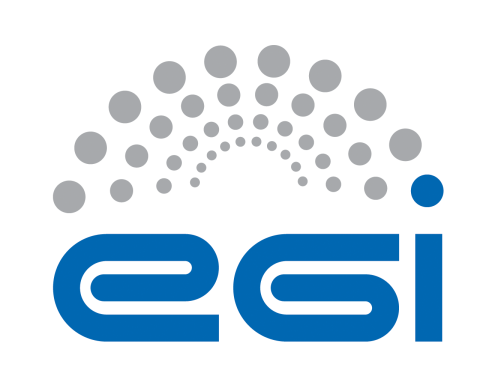 EGI-EngageDeliverable/Milestone review formGeneral comments on the contentAdditional comments (not affecting the document content e.g.  recommendations for the future)Detailed comments on the contentEnglish and other corrections:Note: English and typo corrections can be made directly in the document as comments.Details of the document being reviewedDetails of the document being reviewedDetails of the document being reviewedDetails of the document being reviewedTitle:Communications, Dissemination and Engagement Report and Updated StrategyDocument identifier:EGI-doc-2668Project:EGI-EngageDocument url:https://documents.egi.eu/document/2668Author(s):Sergio AndreozziDate:[please fill in]Identification of the reviewerIdentification of the reviewerIdentification of the reviewerIdentification of the reviewerReviewer:[please fill in]Geneviève RomierActivity:WP6-WP2-WP5[please fill in]CNRSComments from Reviewer:The document is really rich and interesting and reflects well all the work done. D2.8 is an update of D2.1 but do not follow the order as given in the titles (Communications, Dissemination and Engagement). Here dissemination as “the main exploitable results of the project” is presented is in first position. It is not really easy for the reader to compare the two documents in order to find the evolutions. Several parts present the work as a future work in the same manner at the beginning of the project. It has to be turned in current work.There are large parts of D2.8 part 2 that are (often exactly) similar to D2.1 and do not present concrete evolutions or results. I wonder if they are necessary. As reviewer of a report and updated document I would like to find what has been done and what is modified. It is really difficult to find concrete results and changes in this part of the document.Plans for the second period do not include clear plans for dissemination.Communication and engagement parts are clear, well detailed. Concerning dissemination it is mainly only a presentation purpose.Response from Author: From reviewer:N°Page§ObservationsReply from author
(correction / reject,  …)6“Evolving these services according to researchers’ needs is also inevitable, to continue providing value”Inevitable is not pro-active enough. I would prefer something like “is part of the continuous improvement process”“To continue” is not positive enough. I would prefer something such as “to increase the value”Correction accepted1.2I’m not sure this part is really useful.This part helps relating the current activities with the project objectives9“The document is structured in a number of sessions:” sessions -> sections?Correction accepted2.2I do not understand why this sentence “The accounting team will collaborate… “is in future in a report“the newly launched EGI Federated Cloud Infrastructure Platform” is no more newCorrection accepted2.2I cannot see the results and the 2.2 section is more or less the 3.2.1 section of D2.1. Results are under production2.3.2Links to the documents should be provided (for example https://documents.egi.eu/document/2700) that is given in 2.3.2.1Correction accepted2.3.2.1https://documents.egi.eu/public/ShowDocument?docid=2656 is emptyhttps://documents.egi.eu/document/2700 is more related to the previous part.Correction accepted2.3.3https://documents.egi.eu/document/2655 is at TOC level. I wonder if the link is useful.Correction Rejected: The linked document has been updatedAll documentANNEX do not exist. There are AppendixCorrection accepted2.4.1.4LToS should be written Long Tail of ScienceCorrection accepted2.4.1.4You need -> the researcher needsCorrection accepted2.4.1.4The platform offers the following type of resources: -> The platform gives access to the following type of resources:Correction accepted3.1EGI-Engage will rely on the EGI communication channels -> EGI-Engage relies on the EGI communication channelsCorrection accepted3.1.1We miss a Director’s letters part that was in D2.1Correction rejected: Director’s letter were not prioritized by management243.2.1What is the concept for the Krakow event? It is named but not explained! Correction accepted3.2We miss external participation in events (it was in D2.1)Correction rejected: not prioritized by management29“Initial tests has started” -> “Initial tests have started”Correction accepted32Ophidia software community is “waiting for update”Correction accepted44You may replace the arrows by some textCorrection accepted